附件2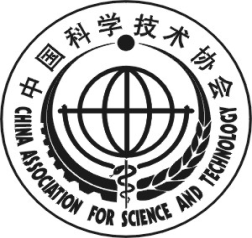 项 目 申 报 书2022年填  写  说  明一、本申报书是申报项目的依据，填写内容须实事求是，表述应明确、严谨，相应栏目请填写完整。缺项或格式不符的申报书不予受理。二、本申报书为A4纸张打印，于左侧装订成册。具体报送要求请参照申报公告中有关要求执行。三、各栏目如填写不下，可另加附页。四、本申报书填报要求，由中国科协战略发展部负责解释。项目名称申报单位填报时间年  月  日一、项目申报单位基本情况一、项目申报单位基本情况一、项目申报单位基本情况一、项目申报单位基本情况一、项目申报单位基本情况一、项目申报单位基本情况一、项目申报单位基本情况一、项目申报单位基本情况一、项目申报单位基本情况一、项目申报单位基本情况一、项目申报单位基本情况单位名称单位名称单位名称法人代表或负责人法人代表或负责人法人代表或负责人统一社会信用代码统一社会信用代码统一社会信用代码地    址地    址地    址邮政编码邮政编码邮政编码项目负责人项目负责人项目负责人职称/职务职称/职务职称/职务手    机手    机手    机电子邮箱电子邮箱电子邮箱二、组织实施条件二、组织实施条件二、组织实施条件二、组织实施条件二、组织实施条件二、组织实施条件二、组织实施条件二、组织实施条件二、组织实施条件二、组织实施条件二、组织实施条件（撰写要求：现有专家资源、平台、工作团队等条件，相关的工作和研究基础、成果等）（撰写要求：现有专家资源、平台、工作团队等条件，相关的工作和研究基础、成果等）（撰写要求：现有专家资源、平台、工作团队等条件，相关的工作和研究基础、成果等）（撰写要求：现有专家资源、平台、工作团队等条件，相关的工作和研究基础、成果等）（撰写要求：现有专家资源、平台、工作团队等条件，相关的工作和研究基础、成果等）（撰写要求：现有专家资源、平台、工作团队等条件，相关的工作和研究基础、成果等）（撰写要求：现有专家资源、平台、工作团队等条件，相关的工作和研究基础、成果等）（撰写要求：现有专家资源、平台、工作团队等条件，相关的工作和研究基础、成果等）（撰写要求：现有专家资源、平台、工作团队等条件，相关的工作和研究基础、成果等）（撰写要求：现有专家资源、平台、工作团队等条件，相关的工作和研究基础、成果等）（撰写要求：现有专家资源、平台、工作团队等条件，相关的工作和研究基础、成果等）三、工作方案/研究方案三、工作方案/研究方案三、工作方案/研究方案三、工作方案/研究方案三、工作方案/研究方案三、工作方案/研究方案三、工作方案/研究方案三、工作方案/研究方案三、工作方案/研究方案三、工作方案/研究方案三、工作方案/研究方案（撰写要求：项目的主要内容、基本思路和方法、实施计划、预期成果等）（撰写要求：项目的主要内容、基本思路和方法、实施计划、预期成果等）（撰写要求：项目的主要内容、基本思路和方法、实施计划、预期成果等）（撰写要求：项目的主要内容、基本思路和方法、实施计划、预期成果等）（撰写要求：项目的主要内容、基本思路和方法、实施计划、预期成果等）（撰写要求：项目的主要内容、基本思路和方法、实施计划、预期成果等）（撰写要求：项目的主要内容、基本思路和方法、实施计划、预期成果等）（撰写要求：项目的主要内容、基本思路和方法、实施计划、预期成果等）（撰写要求：项目的主要内容、基本思路和方法、实施计划、预期成果等）（撰写要求：项目的主要内容、基本思路和方法、实施计划、预期成果等）（撰写要求：项目的主要内容、基本思路和方法、实施计划、预期成果等）四、项目经费支出预算四、项目经费支出预算四、项目经费支出预算四、项目经费支出预算四、项目经费支出预算四、项目经费支出预算四、项目经费支出预算四、项目经费支出预算四、项目经费支出预算四、项目经费支出预算四、项目经费支出预算编号经费类别经费类别经费类别支出内容支出内容支出内容金额金额金额测算明细123456合  计合  计合  计合  计合  计合  计合  计五、主要参加人员五、主要参加人员五、主要参加人员五、主要参加人员五、主要参加人员五、主要参加人员五、主要参加人员五、主要参加人员五、主要参加人员五、主要参加人员五、主要参加人员姓名姓名职务/职称职务/职称职务/职称工作单位工作单位工作单位承担项目主要工作承担项目主要工作承担项目主要工作六、申报单位审核意见六、申报单位审核意见六、申报单位审核意见六、申报单位审核意见六、申报单位审核意见六、申报单位审核意见六、申报单位审核意见六、申报单位审核意见六、申报单位审核意见六、申报单位审核意见六、申报单位审核意见项目申报单位意见：单位公章年  月  日项目申报单位意见：单位公章年  月  日项目申报单位意见：单位公章年  月  日项目申报单位意见：单位公章年  月  日项目申报单位意见：单位公章年  月  日项目申报单位意见：单位公章年  月  日项目申报单位意见：单位公章年  月  日项目申报单位意见：单位公章年  月  日项目申报单位意见：单位公章年  月  日项目申报单位意见：单位公章年  月  日项目申报单位意见：单位公章年  月  日项目负责人（签字）：项目负责人（签字）：项目负责人（签字）：项目负责人（签字）：项目负责人（签字）：项目负责人（签字）：项目负责人（签字）：项目负责人（签字）：项目负责人（签字）：项目负责人（签字）：项目负责人（签字）：